Please Print or TypeSTANDARD TERMS AND CONDITIONSALL BIDS SUBMITTED SHALL BE IN COMPLIANCE WITH THE GENERAL CONDITIONS SET FORTH HEREIN.  THE BID PROCEDURES FOLLOWED BY THIS OFFICE WILL BE IN ACCORDANCE WITH THESE CONDITIONS.  THEREFORE, ALL VENDORS ARE URGED TO READ AND UNDERSTAND THESE CONDITIONS PRIOR TO SUBMITTING A BID.Agencies must submit one (1) signed original, one (1) signed copy, and two (2) soft copies (on CD and/or USB Flash Drive) of your response to this bid.  The extra copies are needed for bid evaluation purposes.  Please do not send bid responses to different bids in the same envelope.Additional Redacted Copy REQUIREDProprietary information submitted in response to this IFB will be processed in accordance with applicable State of Arkansas procurement law. Documents pertaining to the IFB become the property of the University of Arkansas and shall be open to public inspection when the bid solicitation has been awarded and a final contract agreement is complete. It is the responsibility of the respondent to identify all proprietary information included in their bid proposal response. The respondent shall submit one (1) separate electronic copy of the bid from which any proprietary information has been removed, i.e., a redacted copy (marked “REDACTED COPY”). The redacted copy should reflect the same pagination as the original, show the empty space from which information was redacted, and should be submitted on a CD or flash drive, preferably in a PDF format. Except for the redacted information, the redacted copy must be identical to the original hard copy submitted for the bid response to be considered. The respondent is responsible for ensuring the redacted copy on CD/flash drive is protected against restoration of redacted data. The redacted copy may be open to public inspection under the Freedom of Information Act (FOIA) without further notice to the respondent once a contract is final.  If during a subsequent review process the University determines that specific information redacted by the respondent is subject to disclosure under FOIA, the respondent will be contacted prior to release of the information.IMPORTANT: Respondents must address each of the requirements of this bid request which is in the format of a Invitation for Bid. Vendor’s required responses should contain sufficient information and detail for the University to further evaluate the merit of the vendor’s response. Failure to respond in this format may result in bid disqualification.IMPORTANT: If questions are submitted to the University to clarify bid specifications or the scope of the bid, an individual response will be sent to the submitting party only. All question and answer documents will be immediately posted to the University Hogbid website, information and a link is listed here:  http://hogbid.uark.edu/index.php  for interested firms, companies, individuals to review. It is the responsibility of all parties to review the University official bid website, Hogbid, to be informed of all important information specific to the solicitation.Bid the following according to minimum specifications or functional equivalent:											TOTAL $__________Specifications for an automated heavy wire-bonder Description:						Bondjet BJ935 - Large wire/ribbon bonder						Wire: Al, Cu: (2 to 24 mil dia.)Ribbon: Al, Cu: (From 10 x1mil to 80 x 16mil)Std. Microscope - 90° w/eyepiece						UPS system						Programmable alignment marks for guide, cutter & bond wedge				Integrated non-destructive pull tester						300mm square vacuum work holderInstallation & Training	FOB:	University of Arkansas	HiDec	700 Research Center BlvdDelivery___________ days after receipt of order.NOTE:   If any portion of a vendor's contract terms and conditions are in conflict with those in this Invitation for Bid or with the laws of the State of ,  State of  laws shall govern.  Failure to conform to these standards may result in rejection of bid.NOTE: If offering equal, full description and complete specifications must accompany bid at the time            of bid opening.   Failure to do so may result in disqualification of bid.Bids must be submitted on this official bid form to be considered.Award will be on an all or none basis.If further information is needed please contact: Errol Porter at 479-575-2519 or evporte@uark.edu.  Vendor IdentificationBidder should complete the Vendor Identification Information form at the following link, and submit with bid proposal: https://pcweb.uark.edu/imagenowforms/fs?form=AVCB_Vendor_Form General Campus Background for University of ArkansasFounded in 1871 as a land-grant institution, the University of Arkansas, Fayetteville Arkansas, is the flagship campus of the University of Arkansas System. Our students represent all 50 states and more than 120 countries. The UofA has 10 colleges and schools offering more than 210 academic programs. As of Fall 2016, student enrollment totaled approximately 27,194. The faculty count totaled 1,384 and the staff count totaled 3,169. The UofA is the state’s foremost partner and resource for education and economic development. Its public service activities reach every county in Arkansas, throughout the nation, and around the world.  The Carnegie Foundation classifies the UofA as having "the highest possible level of research," placing us among the top 2 percent of colleges and universities nationwide.Proprietary InformationProprietary information submitted in response to this bid will be processed in accordance with applicable University of Arkansas procurement procedures.  All material submitted in response to this bid becomes the public property of the State of Arkansas and will be a matter of public record and open to public inspection subsequent to bid opening as defined by the Arkansas Freedom of Information Act.  The Respondent is hereby cautioned that any part of its bid that is considered confidential, proprietary, or trade secret, must be labeled as such and submitted in a separate envelope along with the bid, [include with Original and any required Copies] and can only be protected to the extent permitted by Arkansas law.Note of caution:  Do not attempt to mark the entire proposal as "proprietary".  Do not submit letterhead or similarly customized paper within the proposal to reference the page(s) as "Confidential" unless the information is sealed separately and identified as proprietary.  Acceptable proprietary items may include references, resumes, and financials or system/software/hardware manuals. Cost cannot be considered as proprietary.Ethical StandardsIt shall be a breach of ethical standards for a person to be retained, or to retain a person, to solicit or secure a state contract upon an agreement or understanding for a commission, percentage, brokerage, or contingent fee, except for retention of bona fide employees or bona fide established commercial selling agencies maintained by the contractor for the purpose of securing business.Arkansas Technology Access ClauseWhen procuring a technology product or when soliciting the development of such a product, the State of Arkansas is required to comply with the provisions of Arkansas Code Annotated § 25-26-201 et seq., as amended by Act 308 of 2013, which expresses the policy of the State to provide individuals who are blind or visually impaired with access to information technology purchased in whole or in part with state funds.  The Vendor expressly acknowledges and agrees that state funds may not be expended in connection with the purchase of information technology unless that system meets  the  statutory requirements found in 36 C.F.R. § 1194.21, as it existed on January 1, 2013 (software applications and operating systems) and 36 C.F.R. § 1194.22, as it existed on January 1, 2013 (web-based intranet and internet information and applications), in accordance with the State of Arkansas technology policy standards relating to accessibility by persons with visual impairments.Accordingly, the vendor expressly represents and warrants to the State of Arkansas through the procurement process by submission of a Voluntary Product Accessibility Template (VPAT) or similar documentation to demonstrate compliance with 36 C.F.R. § 1194.21, as it existed on January 1, 2013 (software applications and operating systems) and 36 C.F.R. § 1194.22, as it existed on January 1, 2013 (web-based intranet and internet information and applications) that the technology provided to the State for purchase is capable, either by virtue of features included within the technology, or because it is readily adaptable by use with other technology, of:Providing, to the extent required by Arkansas Code Annotated § 25-26-201 et seq., as amended by Act 308 of 2013, equivalent access for effective use by both visual and non-visual means;Presenting information, including prompts used for interactive communications, in formats intended for non-visual use; After being made accessible, integrating into networks for obtaining, retrieving, and disseminating information used by individuals who are not blind or visually impaired;Providing effective, interactive control and use of the technology, including without limitation the operating system, software applications, and format of the data presented is readily achievable by nonvisual means;Being compatible with information technology used by other individuals with whom the blind or visually impaired individuals interact;Integrating into networks used to share communications among employees, program participants, and the public; andProviding the capability of equivalent access by nonvisual means to telecommunications or other interconnected network services used by persons who are not blind or visually impaired.If the information technology product or system being offered by the Vendor does not completely meet these standards, the Vendor must provide an explanation within the Voluntary Product Accessibility Template (VPAT) detailing the deviation from these standards.State agencies cannot claim a product as a whole is not commercially available because no product in the marketplace meets all the standards. Agencies must evaluate products to determine which product best meets the standards.  If an agency purchases a product that does not best meet the standards, the agency must provide written documentation supporting the selection of a different product.For purposes of this section, the phrase “equivalent access” means a substantially similar ability to communicate with, or make use of, the technology, either directly, by features incorporated within the technology, or by other reasonable means such as assistive devices or services which would constitute reasonable accommodations under the Americans with Disabilities Act or similar state and federal laws.  Examples of methods by which equivalent access may be provided include, but are not limited to, keyboard alternatives to mouse commands or other means of navigating graphical displays, and customizable display appearance.  As provided in Arkansas Code Annotated § 25-26-201 et seq., as amended by Act 308 of 2013, if equivalent access is not reasonably available, then individuals who are blind or visually impaired shall be provided a reasonable accommodation as defined in 42 U.S.C. § 12111(9), as it existed on January 1, 2013.If the information manipulated or presented by the product is inherently visual in nature, so that its meaning cannot be conveyed non-visually, these specifications do not prohibit the purchase or use of an information technology product that does not meet these standards.All State of Arkansas electronic and information technology purchases must be accessible as specified by standards listed in Arkansas Act 308. A copy of the act is available here: ftp://www.arkleg.state.ar.us/acts/2013/Public/ACT308.pdf.  A blank copy of the Voluntary Product Accessibility Template (VPAT) form is available here: http://procurement.uark.edu/_resources/documents/VPAT_Blank.pdfNote: All vendors should complete the VPAT form as it relates to the scope of the item(s) or commodity requested in the bid solicitation. Our expectation is that the vendor will assign technical personnel who understand accessibility to the task. If a component of a VPAT does not apply, it is up to the vendor to make that notation and explain why in the “Comments” column. The notation can be as simple as “Not a telecommunications or technology product.” Please note here if a Voluntary Product Accessibility Template (VPAT) form IS or IS NOT INCLUDED with this bid response. ____________________________________________.Failure to include the Voluntary Product Accessibility Template (VPAT) form (if needed) could result in bid disqualification.University of Arkansas Logo / Trademark LicensingMerchandise that carries a University logo or trademark must be purchased from vendors that are licensed through the Collegiate Licensing Corporation. Therefore, bidders are required to be currently licensed to carry the University of Arkansas logo in order to be eligible to submit bids for those requests that involve the University of Arkansas logo or trademark.  Only those offers submitted by currently licensed bidders will be considered for award.Non-Discrimination and Affirmative ActionVendor agrees to adhere to any and all applicable Federal and State laws, including laws pertaining to non-discrimination and affirmative action.a. Consistent with Ark. Code Ann. § 25-17-101, the vendor agrees as follows: (a) the vendor will not discriminate against any employee or applicant for employment because of race, sex, color, age, religion, handicap or national origin; (b) in all solicitations or advertisements for employees, the vendor will state that all qualified applicants will receive consideration without regard to race, color, sex, age, religion, handicap or national origin; (c) failure of the vendor to comply with the statute, the rules and regulations promulgated thereunder and this non- discrimination clause shall be deemed a breach of contract and this contract may be canceled, terminated or suspended in whole or in part; (d) the vendor will include the provisions of items (a) through (c) in every subcontract so that such provisions will be binding upon such subcontractor or vendor.b. The parties hereby incorporate by reference the Equal Employment Opportunity Clause required under 41 C.F.R. § 60-1.4, 41 C.F.R. § 60-300.5(a), and 41 C.F.R. § 60-741.5(a), if applicable.This contractor and subcontractor shall abide by the requirements of 41 CFR §§ 60-1.4(a), 60-300.5(a) and 60-741.5(a).  These regulations prohibit discrimination against qualified individuals based on their status as protected veterans or individuals with disabilities, and prohibit discrimination against all individuals based on their race, color, religion, sex, or national origin. Moreover, these regulations require that covered prime contractors and subcontractors take affirmative action to employ and advance in employment individuals without regard to race, color, religion, sex, national origin, protected veteran status or disability.This contractor and subcontractor certify that they do not maintain segregated facilities or permit their employees to perform services at locations where segregated facilities are maintained, as required by 41 CFR 60-1.8.Performance TimelineContractor agrees to begin performance of this Agreement within ten (10) calendar days after it receives notice from the University that the Agreement has received legislative approval, if necessary, or the final contract has been signed by both parties, whichever is later (the “Commencement Date”).  Time is of the essence in the Contractor’s performance of this contract. If the Contractor fails to meet certain milestones within a specific timeline, the University will sustain damages. Therefore, if Contractor fails to complete certain services with the time limits herein specified, Contractor shall pay to the University, as liquidated damages and not in the nature of a penalty, the amount specified below, it being understood and agreed between the parties hereto that the said sum fixed as liquidated damages is a reasonable sum, considering the damages that the University will sustain in the event of any such delay. Said amount is herein agreed upon and fixed as liquidated damages because of difficulty of ascertaining the exact amount of damages that may be sustained by such delay.  The said liquidated damages amount shall be deducted from the amount due to Contractor.Prohibition on ContractingIn accordance with Ark. Code Ann. § 25-1-503, Vendor hereby certifies to University that Vendor (a) is not currently engaged in a boycott of Israel and (b) agrees for the duration of the Agreement/PO/Contract not to engage in a boycott of Israel.  A breach of this certification will be considered a material breach of contract.  In the event that Vendor breaches this certification, University may immediately terminate the Agreement/PO/Contract without penalty or further obligation and exercise any rights and remedies available to it by law or in equity. Dun and Bradstreet DUNS NumberWe highly encourage all University of Arkansas contract vendors to use a Dun and Bradstreet number (DUNS Number). The D & B DUNS Number is a unique nine digit identification sequence, which provides unique identifiers of single business entities, while linking corporate family structures together.  If your business has not registered, you may do so at: http://www.dnb.com/If available, please provide your Dun and Bradstreet DUNS Number below:_______________________________________Equal Opportunity Policy DisclaimerATTENTION BIDDERSAct 2157 of 2005 of the Arkansas Regular Legislative Session requires that any business or person bidding, who is responding to a formal bid request, Request for Proposal or Qualification, or negotiating a contract with the state for professional or consultant services, submit their most current equal opportunity policy (EO Policy).Although bidders are encouraged to have a viable equal opportunity policy, a written response stating the bidder does not have such an EO Policy will be considered that bidder’s response and will be acceptable in complying with the requirement of Act 2157. Submitting the EO Policy is a one-time requirement.  The University of Arkansas, Fayetteville Procurement Department, will maintain a database of policies or written responses received from all bidders.Note: This is a mandatory requirement when submitting an offer as described above.Please complete and return this form with your bid response.Should you have any questions regarding this requirement, please contact this office by calling (479) 575-2551.Sincerely,Linda K. FastLinda K. Fast, APO, CPPO, CPPBManager of Procurement ServicesUniversity of ArkansasFayetteville, ARTo be completed by business or person submitting response: (check appropriate box)____   EO Policy Attached____   EO Policy previously submitted to UA Purchasing Department____   EO Policy is not available from business or person Company Name Or Individual: __________________________________________________________ Title:  _____________________________________Date:  ______________________ Signature:  ____________________________________________________________UNIVERSITY OF ARKANSASFayetteville, ArkansasProcurement Department1125 W. Maple   ADMIN 321Fayetteville, AR 72701Tel:  479-575-2551Fax:  479-575-4158Act 157 of 2007 of the Arkansas Regular Legislative Session requires that any business or person responding to a Request for Proposal (RFP) for professional services, technical and general services, or any category of construction, in which the total dollar value of the contract is $25,000 or greater must certify, prior to the award of the contract, that they do not employ or contract with any illegal immigrants. Bidders are to certify online at:https://www.ark.org/dfa/immigrant/index.php/disclosure/submit/newFor purposes of this requirement, “Illegal immigrants” means any person not a citizen of the  who has:Entered the  in violation of the Federal Immigration and Naturalization Act or regulations issued the act;Legally entered but without the right to be employed in the ; or Legally entered subject to a time limit but has remained illegally after expiration of the time limit.This is a mandatory requirement.  Failure to certify may result in rejection of your proposal, and no award will be made to a vendor who has not so certified.  If you have any questions, please contact the Procurement Department.Thank you.Linda K. FastLinda K. Fast, APO, CPPO, CPPBManager of Procurement ServicesUniversity of Arkansas**********************************************************************************************  TO BE COMPLETED BY BUSINESS OR PERSON SUBMITTING BID RESPONSE OR CONTRACT:Please check the appropriate statement below:_______	We have certified on-line that we do not employ or contract with any illegal immigrants.Date on-line certification completed:  ________________________  _______	We have NOT certified on-line at this time, and we understand that no contract can beawarded to our firm until we have done so. 				Reason for non-certification:  ______________________________Name of Company:		___________________________________________  Mailing Address:			___________________________________________City, State & Zip:			___________________________________________Signature:			___________________________________________  Name & Title:			___________________________________________  					              (Printed or typed)Date:				___________________________________________  Bidder Conflict of Interest FormFor any Request for Proposal (“RFP”) that requires the submission of this form, it is the responsibility of a vendor or individual (“Bidder”) desiring to be considered for a bid award to complete and return this form, along with the attached Contract and Grant Disclosure and Certification Form (together the “Forms”), on or prior to the date stated in the RFP for submission of these Forms.  The purpose of these Forms is to give Bidders an opportunity to disclose any actual or perceived conflicts of interest.  The determination of the University of Arkansas (“University”) regarding any questions of conflict of interest shall be final.A disclosure does not automatically result in the Bidder being removed from consideration.  However, the University reserves the right, at the sole discretion of the University, to take any or all of the following actions at any point in the RFP process:  (i) request further information from the Bidder, including but not limited to lines of business activity, ownership structure and affiliate information; (ii) a review of potential or actual conflicts of interest; and/or (iii) remove a Bidder from consideration.A conflict of interest may  exist in circumstances including, but not limited to, when (i) a Bidder is unable or potentially unable to provide impartial contract performance due to competing duties or loyalties; (ii) a Bidder's objectivity in carrying out the contract is or might be otherwise impaired due to competing duties or loyalties; (iii) a Bidder or any of its affiliates is in direct or indirect competition with the University; and/or (iv) a Bidder or any of its affiliates provides significant services or support for any direct or indirect competitor to the University.  For purposes of this Form, an “affiliate” is defined as an entity that directly or indirectly controls, is directly or indirectly controlled by, or is under common control with the Bidder or has at least one common owner or shareholder with the Bidder.Each Bidder must provide a list of all business activity and affiliates that may create any actual or potential conflict of interest in relation to this procurement.  The list should indicate the name of the entity, the relationship, and a description of the conflict.  Please use the chart below and attach additional pages as necessary.Failure to disclose complete and accurate information may disqualify the Bidder. I certify under penalty of perjury, to the best of my knowledge and belief, all of the above information is true and complete and that I agree to supplement this information if any further conflicts of interest arise or come to my attention.Signature__________________________________________		Title________________________________Bidder Name_______________________________________		Date________________________________Contact Person______________________________________		Title________________________________Phone Number______________________________________		Email Address________________________RESTRICTION OF BOYCOTT OF ISRAEL CERTIFICATIONPursuant to Arkansas Code Annotated § 25-1-503, a public entity shall not enter into a contract valued at $1,000 or greater with a company unless the contract includes a written certification that the person or company is not currently engaged in, and agrees for the duration of the contract not to engage in, a boycott of Israel.By signing below, the Contractor agrees and certifies that they do not boycott Israel and will not boycott Israel during the remaining aggregate term of the contract.If a company does boycott Israel, see Arkansas Code Annotated § 25-1-503.Contractor Signature:  __________________________________        Date:  ________________Signature must be hand written, in ink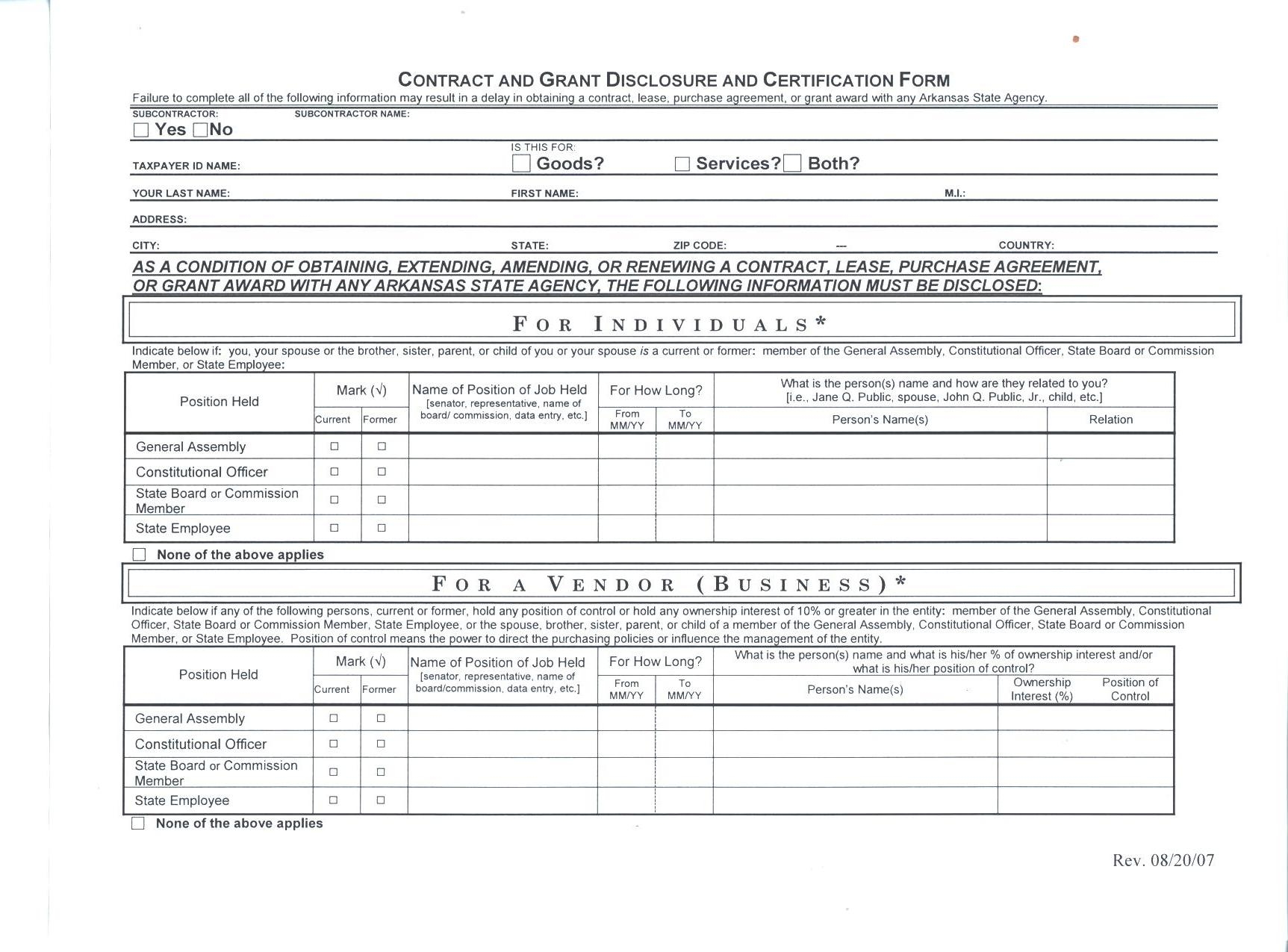 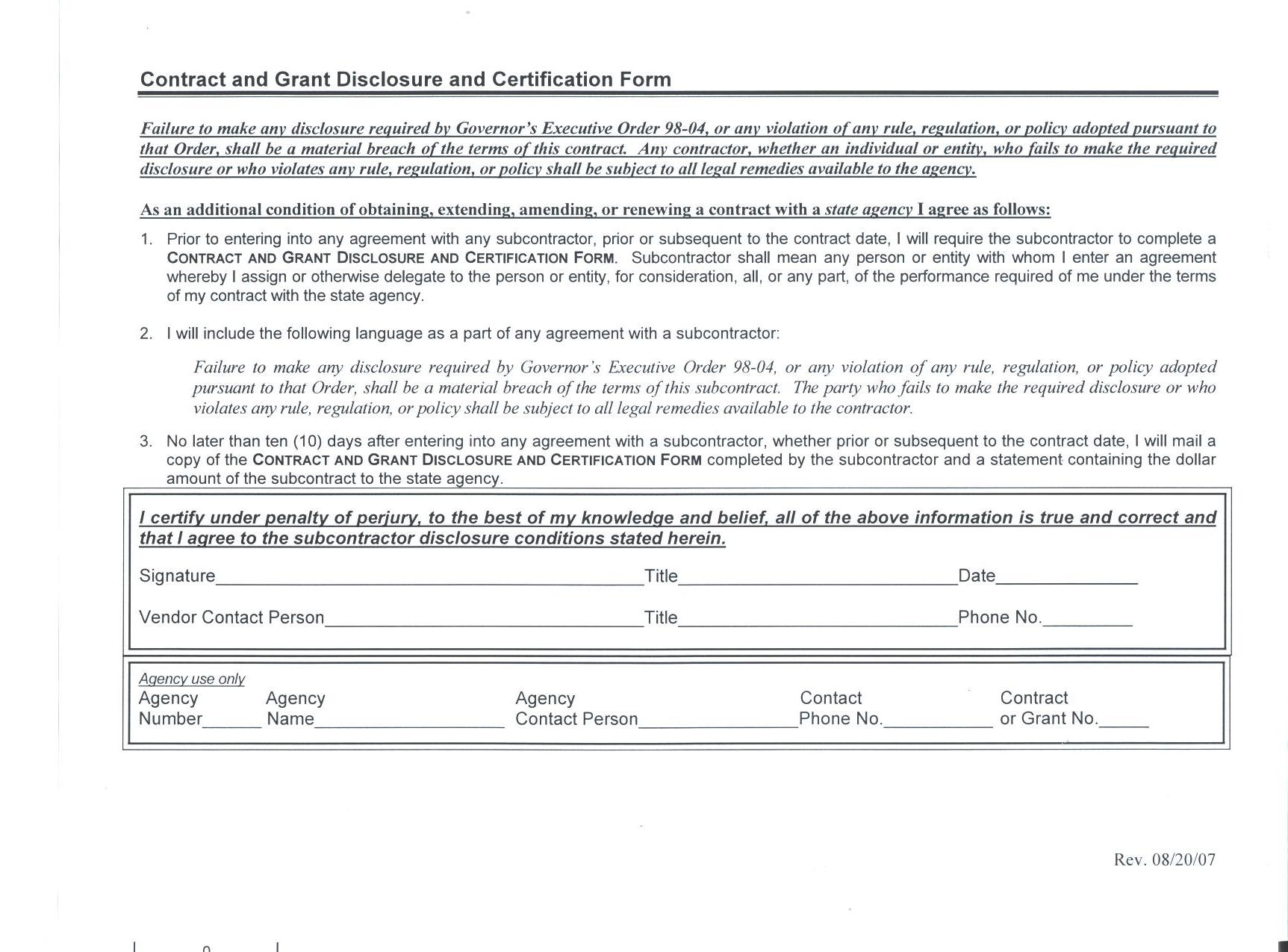 VENDORS WHO DO NOT WISH TO RESPOND TO A BID ARE NOT REQUIRED TO DO SO. HOWEVER, VENDORS NOT RESPONDING AND/OR SUBMITTING A “NO BID” RESPONSE TO THREE CONSECUTIVE BID INVITATIONS FOR THE REQUESTED COMMODITY MAY BE REMOVED FROM THE UNIVERSITY’S BIDDERS LIST.Company Name:Phone:Address:Fax:City:EMail:State:Web Site:Zip Code:SIGNATURE REQUIRED FOR RESPONSETHIS OFFICIAL BID SHEET MUST BE SIGNED AND RECEIVED IN A SEALED ENVELOPE  WITH VENDOR NAME, BID NUMBER, AND BID OPENING DATE CLEARLY NOTED ON OUTSIDE OF ENVELOPE IN ORDER FOR BID TO BE ACCEPTED.  BID WILL BE ACCEPTED EITHER SIGNED IN INK OR WITH ELECTRONIC OR FACSIMILE SIGNATURE.BIDS MAY NOT BE FAXED OR EMAILED DIRECTLY TO UNIVERSITY IN RESPONSE TO THIS INVITATION FOR BID.NOTE: The above listed date and time is the LATEST the bid will be accepted. ANY bids received after that time will NOT be considered.NOTE:  Pricing awarded on a resulting contract from this bid shall be available to all University of Arkansas departments.  Terms stated in the bid response, including pricing and delivery, are available for use outside of the Northwest Arkansas region, but may result in higher shipping costs.NOTE:  All Arkansas state agencies and institutions of higher education may utilize or "Piggy Back" onto this contract if it is acceptable to the supplier and in the best interest of the institution and the taxpayers of the state of Arkansas.By signing below, bidder agrees to furnish the items and/or services listed herein at the prices and/or under the conditions indicated in the official Bid Document.Name (Type or Print): ________________________________        Title: _______________________________                  Signature:  ________________________________        Date:_______________________________ 1.PREPARATION OF BIDSPREPARATION OF BIDS1.1Failure to examine any drawings, specifications, and instructions will be at bidder’s risk.Failure to examine any drawings, specifications, and instructions will be at bidder’s risk.1.2All prices and notations must be printed in ink or typewritten.  No erasures permitted.  Errors may be crossed out and corrections printed in ink or typewritten adjacent, and must be initialed in ink by person signing bid.All prices and notations must be printed in ink or typewritten.  No erasures permitted.  Errors may be crossed out and corrections printed in ink or typewritten adjacent, and must be initialed in ink by person signing bid.1.3Brand Name References: Unless specified “No Substitute” any catalog brand name or manufacturer’s reference used in the bid invitation is descriptive only, not restrictive, and used to indicate the type and quality desired.  If bidding on other than referenced specifications, the bid must show the manufacturer, brand or trade name, and other descriptions, and should include the manufacturer’s illustrations and complete descriptions of the product offered.  The University reserves the right to determine whether a substitute offered is equivalent to and meets the standards of the item specified, and the University may require the bidder to supply additional descriptive material, samples, or demonstrators.   The bidder guarantees that the product offered will meet or exceed the referenced product and/or specifications identified in this bid invitation.   If the bidder takes no exception to the specifications, bidder will be required to furnish the product exactly as specified in the invitation.Brand Name References: Unless specified “No Substitute” any catalog brand name or manufacturer’s reference used in the bid invitation is descriptive only, not restrictive, and used to indicate the type and quality desired.  If bidding on other than referenced specifications, the bid must show the manufacturer, brand or trade name, and other descriptions, and should include the manufacturer’s illustrations and complete descriptions of the product offered.  The University reserves the right to determine whether a substitute offered is equivalent to and meets the standards of the item specified, and the University may require the bidder to supply additional descriptive material, samples, or demonstrators.   The bidder guarantees that the product offered will meet or exceed the referenced product and/or specifications identified in this bid invitation.   If the bidder takes no exception to the specifications, bidder will be required to furnish the product exactly as specified in the invitation.1.4Samples: Samples or demonstrators, when requested, must be furnished free of expense to the University.   Samples not destroyed during reasonable examination will become property of the University unless bidder states otherwise.  All demonstrators will be returned after reasonable examination.  Each sample should be marked with the bidder’s name and address, bid number and item number.Samples: Samples or demonstrators, when requested, must be furnished free of expense to the University.   Samples not destroyed during reasonable examination will become property of the University unless bidder states otherwise.  All demonstrators will be returned after reasonable examination.  Each sample should be marked with the bidder’s name and address, bid number and item number.1.5Time of Performance: The number of calendar days in which delivery will be made after receipt of order shall be stated in the bid.Time of Performance: The number of calendar days in which delivery will be made after receipt of order shall be stated in the bid.2.SUBMISSION OF BIDSSUBMISSION OF BIDS2.1Bids, modifications or corrections thereof received after the closing time specified will not be considered.Bids, modifications or corrections thereof received after the closing time specified will not be considered.3.ACCEPTANCE OF BIDSACCEPTANCE OF BIDS3.1The University reserves the right to accept or reject all or any part of a bid or any and all bids, to waive any informality, and to award the bid to best serve the interest of the University.The University reserves the right to accept or reject all or any part of a bid or any and all bids, to waive any informality, and to award the bid to best serve the interest of the University.3.2If a bidder fails to state the time within which a bid must be accepted, it is understood and agreed that the University shall have 60 days to accept.If a bidder fails to state the time within which a bid must be accepted, it is understood and agreed that the University shall have 60 days to accept.4.ERROR IN BIDERROR IN BID4.1In case of error in the extension of prices in the bid, the unit price will govern.  No bid shall be altered or amended after the specified time for opening bids.In case of error in the extension of prices in the bid, the unit price will govern.  No bid shall be altered or amended after the specified time for opening bids.5.AWARDAWARD5.1Contracts and purchases will be made or entered into with the lowest responsible bidder meeting specifications or on the basis for best value.Contracts and purchases will be made or entered into with the lowest responsible bidder meeting specifications or on the basis for best value.5.2When more than one item is specified in the Invitation, the University reserves the right to determine the low bidder either on the basis of the individual items or on the basis of all items included in its Invitation for Bids, or as expressly stated in the Invitation for Bid.When more than one item is specified in the Invitation, the University reserves the right to determine the low bidder either on the basis of the individual items or on the basis of all items included in its Invitation for Bids, or as expressly stated in the Invitation for Bid.5.35.4         A written purchase order or contract award mailed, or otherwise furnished, to the successful bidder within the time of acceptance specified in the Invitation for Bid results in a binding contract without further action by either party.  The contract shall not be assignable by the vendor in whole or part without the written consent of the University.Vendors awarded contracts for commodities and/or services are encouraged to participate in our University Shopping Mall. This online catalog database is operated by a third-party provider and will allow all University departments to place orders to multiple vendors online. A monthly maintenance fee, to be negotiated between each vendor and the shopping mall data base provider, is required.A written purchase order or contract award mailed, or otherwise furnished, to the successful bidder within the time of acceptance specified in the Invitation for Bid results in a binding contract without further action by either party.  The contract shall not be assignable by the vendor in whole or part without the written consent of the University.Vendors awarded contracts for commodities and/or services are encouraged to participate in our University Shopping Mall. This online catalog database is operated by a third-party provider and will allow all University departments to place orders to multiple vendors online. A monthly maintenance fee, to be negotiated between each vendor and the shopping mall data base provider, is required.6.DELIVERYDELIVERY6.1The Invitation for Bid will show the number of days to place a commodity in the University designated location under normal conditions.  If the bidder cannot meet the stated delivery, alternate delivery schedules may become a factor in award.  The University has the right to extend delivery if reasons appear valid.The Invitation for Bid will show the number of days to place a commodity in the University designated location under normal conditions.  If the bidder cannot meet the stated delivery, alternate delivery schedules may become a factor in award.  The University has the right to extend delivery if reasons appear valid.6.2Delivery shall be made during University work hours only, 8:00 a.m. to 4:30 p.m.., unless prior approval for other shipment has been obtained.Delivery shall be made during University work hours only, 8:00 a.m. to 4:30 p.m.., unless prior approval for other shipment has been obtained.6.3Packing memoranda shall be enclosed with each shipment.Packing memoranda shall be enclosed with each shipment.7.ACCEPTANCE AND REJECTIONACCEPTANCE AND REJECTION7.1Final inspection and acceptance or rejection may be made at delivery destination, but all materials and workmanship shall be subject to inspection and test at all times and places, and when practicable.  During manufacture, the right is reserved to reject articles which contain defective material and workmanship.  Rejected material shall be removed by and at the expense of the contractor promptly after notification of rejection.  Final inspection and acceptance or rejection of the materials or supplies shall be made as promptly as practicable, but failure to inspect and accept or reject materials or supplies shall not impose liability on the University thereof for such materials or supplies as are not in accordance with the specification.  In the event necessity requires the use of materials or supplies not conforming to the specification, payment may be made with a proper reduction in price.Final inspection and acceptance or rejection may be made at delivery destination, but all materials and workmanship shall be subject to inspection and test at all times and places, and when practicable.  During manufacture, the right is reserved to reject articles which contain defective material and workmanship.  Rejected material shall be removed by and at the expense of the contractor promptly after notification of rejection.  Final inspection and acceptance or rejection of the materials or supplies shall be made as promptly as practicable, but failure to inspect and accept or reject materials or supplies shall not impose liability on the University thereof for such materials or supplies as are not in accordance with the specification.  In the event necessity requires the use of materials or supplies not conforming to the specification, payment may be made with a proper reduction in price.8.TAXES AND TRADE DISCOUNTSTAXES AND TRADE DISCOUNTS8.1Do not include state or local sales taxes in bid price.Do not include state or local sales taxes in bid price.8.2Trade discounts should be deducted from the unit price and net price should be shown in the bid.Trade discounts should be deducted from the unit price and net price should be shown in the bid.9.DEFAULTDEFAULT9.1Back orders, default in promised delivery, or failure to meet specifications authorize the University to cancel this contract to the defaulting contractor.  The contractor must give written notice to the University of the reason and the expected delivery date.Back orders, default in promised delivery, or failure to meet specifications authorize the University to cancel this contract to the defaulting contractor.  The contractor must give written notice to the University of the reason and the expected delivery date.9.2Consistent failure to meet delivery without a valid reason may cause removal from the bidders list or suspension of eligibility for award.Consistent failure to meet delivery without a valid reason may cause removal from the bidders list or suspension of eligibility for award.10WAIVERWAIVER10.1The University reserves the right to waive any General Condition, Special Condition, or minor specification deviation when considered to be in the best interest of the University, so long as such waiver is not given so as to deliberately favor any single vendor and would have the same effect on all vendors.The University reserves the right to waive any General Condition, Special Condition, or minor specification deviation when considered to be in the best interest of the University, so long as such waiver is not given so as to deliberately favor any single vendor and would have the same effect on all vendors.11CANCELLATIONCANCELLATION11.1Any contract or item award may be canceled for cause by either party by giving 30 days written notice of intent to cancel. Cause for the University to cancel shall include, but is not limited to, cost exceeding current market prices for comparable purchases; request for increase in prices during the period of the contract; or failure to perform to contract conditions. The contractor will be required to honor all purchase orders that were prepared and dated prior to the date of expiration or cancellation if received by the contractor within period of 30 days following the date of expiration or cancellation.  Cancellation by the University does not relieve the Contractor of any liability arising out of a default or nonperformance.  If a contract is canceled due to a request for increase in prices or failure to perform, that vendor shall be removed from the Qualified Bidders List for a period of 24 months.  Cause for the vendor to cancel shall include, but is not limited to the item(s) being discontinued and unavailable from the manufacturer.Any contract or item award may be canceled for cause by either party by giving 30 days written notice of intent to cancel. Cause for the University to cancel shall include, but is not limited to, cost exceeding current market prices for comparable purchases; request for increase in prices during the period of the contract; or failure to perform to contract conditions. The contractor will be required to honor all purchase orders that were prepared and dated prior to the date of expiration or cancellation if received by the contractor within period of 30 days following the date of expiration or cancellation.  Cancellation by the University does not relieve the Contractor of any liability arising out of a default or nonperformance.  If a contract is canceled due to a request for increase in prices or failure to perform, that vendor shall be removed from the Qualified Bidders List for a period of 24 months.  Cause for the vendor to cancel shall include, but is not limited to the item(s) being discontinued and unavailable from the manufacturer.12ADDENDAADDENDA12.1Addenda modifying plans and/or specifications may be issued if time permits.  No addendum will be issued within a period of three (3) working days prior to the time and date set for the bid opening.  Should it become necessary to issue an addendum within the three-day period prior to the bid opening, the bid date will be reset giving bidders ample time to answer the addendum.Addenda modifying plans and/or specifications may be issued if time permits.  No addendum will be issued within a period of three (3) working days prior to the time and date set for the bid opening.  Should it become necessary to issue an addendum within the three-day period prior to the bid opening, the bid date will be reset giving bidders ample time to answer the addendum.12.2Only written addenda is part of the bid packet and should be considered.Only written addenda is part of the bid packet and should be considered.13ALTERNATE BIDSALTERNATE BIDS13.1Unless specifically requested alternate bids will not be considered.  An alternate is considered to be a bid that does not comply with the minimum provisions of the specifications.Unless specifically requested alternate bids will not be considered.  An alternate is considered to be a bid that does not comply with the minimum provisions of the specifications.14BID OPENINGSBID OPENINGS14.1Bid opening will be conducted open to the public.  However, they will serve only to open, read and tabulate the bid price on each bid.  No discussion will be entered into with any vendor as to the quality or provisions of the specifications and no award will be made either stated or implied at the bid opening.Bid opening will be conducted open to the public.  However, they will serve only to open, read and tabulate the bid price on each bid.  No discussion will be entered into with any vendor as to the quality or provisions of the specifications and no award will be made either stated or implied at the bid opening.15DEBRIS REMOVALDEBRIS REMOVAL15.1All debris must be removed from the University after installation of said equipment.All debris must be removed from the University after installation of said equipment.ItemDescriptionQtyUnit PriceTotal Price1.Bondjet BJ935 - Large wire/ribbon bonder perMinimum Specifications below:	       1 ea$_________$_______2.     Installation & Training1 ea$_________$_______Performance MilestoneCompletion Deadline (calculated from the Commencement Date)Liquidated DamagesIf there is a default in the performance of any of the material terms, conditions or covenants contained in this Agreement or Contract3 months20% of the total initial cost and annual feeIf there is failure to cure in the performance of any material terms, conditions or covenants contained in this Agreement or Contract3 months15% of the total initial cost and annual feeIf there is failure to perform in the performance of any material terms, conditions or covenants contained in this Agreement or Contract6 months10% of the total initial cost and annual feeNameRelationshipDescriptionBid Number/Contract NumberDescription of product or serviceContractor name 